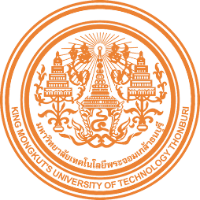  Progress and Annual Report  Six months progress report	 October …… to March …….		 April ……. to September ……..       Annual report to extend the Certificate of Approval  A project closure report  1. Name of the Approved project	(in Thai)	………………………………………………………………………………………………	(in English) 	………………………………………………………………………………………………2. Approved Project number 	2.1 Approval date: ………………………………. Expired date: …………………………...	2.2 Type of Project 	  Research  Test  Biomaterial production  Teaching   Animal products				 Others ………………………	2.3 Research site:  The site used is under the supervision of the Institutional Animal Care and Use Committee, (Site name)…………………………………………………………………………...  A different location without a registered number (specify the site) …………………………………………………………………………………………………….	2.4 In the case of a project under section 31 of the Animal Science Act B.E. 2558 (please attach the project)		☐ Breeding development 	☐ Animal Reproduction	 ☐ Animal Breeding                     	☐ Stem Cell Studies 		☐ Genetic Modification 	☐ Cloning3. Name of the Principal Investigator who is responsible for the animal (Please specify academic position)Department ........................................................... Section ...........................................................    	University ............................................................ Telephone .................................................    	Mobile phone ......................................................... E-mail ………………………………………4. The Project is able to proceed ☐ according to the plan ☐ not according to the plan stated in the project.5. During the project   	 5.1 Is there any amendment to the protocol change?☐ No 		☐ Yes; how many times ( ................. time(s)) ☐ Notify the Institutional Animal Care and Use Committee on (dd/mm/yy) …………………..……………..	☐ Yes, but did not inform.	5.2 Was the research conducted deviated from the proposed protocol?☐ No 		☐ Yes; how many times ( ................. time)☐ Notify the Institutional Animal Care and Use Committee on (dd/mm/yy) …………………..……………..	☐ Did not inform.6. What are your plans for presenting the research results?❏ National journal, specify …………………………………………………..…………❏ International journal, specify ……………………………………………………..❏ Oral presentation, specify ………………………………………………….…………❏ Poster presentation, specify …………………………………………………………..❏ Other, specify …………………………………………………………………………❏ No plan  7. Process of publication(s)☐ In preparation 	☐ Submitted☐ Accepted, (in press) ☐ Published ☐ Other (please specify) ……………………………………………….8. Summary of actions towards animalsNOTE: Animal category means laboratory animal, domestic animal or wild animal from natural population, species name, for example, wistar, Balb/c.8.1 Animal morbidity during the project ☐ Yes ☐ No8.2 Animal mortality during the project ☐ Yes ☐ No8.3 Adverse events or unanticipated outcomes that negatively affected animals used for scientific purposes☐ No ☐ Yes (please specify) 		- Number of adverse reactions found .................. time(s)8.4 Animal production for own use in the organization ☐ Production ☐ No production                                        	8.5 Production of service animals ☐ Production ☐ No productionAnimal type............................. Animal species................................. Breed.........................................9. Expected end of animal processing:  Date ......... Month ......................... Year .................10. In the case of the close-out report:  Date ......... Month ......................... Year .................11. Problems and obstacles in the implementation (if any)    .....................................................................................................................................................     .....................................................................................................................................................     .....................................................................................................................................................     .....................................................................................................................................................     .....................................................................................................................................................     .....................................................................................................................................................     ..................................................................................................................................................... Signature .................................................................(.............................................................)Principal InvestigatorDate ............../ ................../ .............Note: If you have more information than there is available space to answer, the researchers can print additional content and attach it to this form.No.Animal CategoryCommon name/ Scientific nameSource Requested number of sample sizes Requested number of sample sizes Actual number of sample sizes Actual number of sample sizes Farming systemDuration of animal useNo.Animal CategoryCommon name/ Scientific nameSource MaleFemaleMaleFemaleFarming systemDuration of animal use123No.CategoryCommon name/ scientific nameSpecies nameAmount  Amount  RemarkNo.CategoryCommon name/ scientific nameSpecies nameMaleFemaleRemark123No.CategoryCommon name/ scientific nameSpecies nameAmount  Amount  RemarkNo.CategoryCommon name/ scientific nameSpecies nameMaleFemaleRemark123CategorySpecies(Breed)SourceGenerationAmount of sire/ male broodstockAmount of dam/female broodstockMode of reproductionBreeding methodGenetic testing methodProduction rate (number of pieces/time)Number of animals actually producedNumber of animals actually usedSpecies featuresAmount of sire/ male broodstockAmount of dam/female broodstockSourcesGenerationMode of reproductionBreeding methodGenetic testing methodProduction rate (number of pieces/time)Number of animals actually usedNumber of service animalsSet service start dateService agency (Domestic/ Overseas)